Požadavek na změnu (RfC) – Z28758a – věcné zadáníZákladní informaceStručný popis požadavkuPopis požadavkuV souladu se zákonem č. 499/2004 Sb., o archivnictví a spisové službě a o změně některých zákonů ve znění pozdějších předpisů (dále jen „zákon č. 499/2004 Sb.“), a s vyhláškou č. 259/2012 Sb., o podrobnostech výkonu spisové služby ve znění pozdějších předpisů (dále jen „vyhláška č. 259/2012 Sb.“) a zákona č. 297/2016 Sb., o službách vytvářející důvěru pro elektronické transakce ve znění pozdějších předpisů (dále jen „zákon č. 297/2016 Sb.“) včetně nařízení EU eIDAS je třeba, aby při příjmu elektronických dokumentů docházelo k ověřování elektronických podpisů a výsledek tohoto ověření byl uložen do metadat dokumentu. Požadavkem MZe je zajistit ověřování kvalifikované.V současné době příjem a vypravení dokumentů zajišťuje aplikace EPO. Dokumenty přijaté prostřednictvím EPO jsou ukládány do databáze aplikace EPO a až poté jsou předávány do DMS, což vede k tomu, že všechny datové zprávy jsou vedeny a ukládány duplicitně jak v DMS, tak v aplikaci EPO. Duplicitní ukládání platí též o elektronicky vypravovaných dokumentech.Cílem požadavku je realizovat elektronickou podatelnu a výpravnu jako modul systému DMS, který bude v souladu s právními předpisy zajišťovat příjem a vypravení elektronických dokumentů včetně kvalifikovaného ověřování elektronických podpisů.Odůvodnění požadované změny (změny, přínosy)Cílem tohoto požadavku je naplnění požadavků plynoucích ze zákona č. 499/2004 Sb., vyhlášky č. 259/2012 Sb. a zákona č. 297/2016 Sb., včetně nařízení EU eIDAS.Rizika nerealizacePorušení právních předpisů v oblasti výkonu spisové služby a hrozba uložení sankce kontrolním orgánem.Podrobný popis požadavkuviz bod 2.1Dopady na IS MZeDopady(V případě předpokládaných či možných dopadů změny na agendu, aplikaci, data, infrastrukturu nebo na bezpečnost je třeba si vyžádat stanovisko relevantních specialistů, tedy věcného/metodického, provozního, bezpečnostního garanta, příp. architekta.)Bez dopadu.Požadavky na součinnost AgriBus(Pokud existují požadavky na součinnost Agribus, uveďte specifikaci služby ve formě strukturovaného požadavku (request) a odpovědi (response) s vyznačenou změnou.)Nejsou.Dotčené konfigurační položkyRizika implementace změnyPožadavek na podporu provozu naimplementované změny(Uveďte, zda zařadit změnu do stávající provozní smlouvy, konkrétní požadavky na požadované služby, SLA.)Provedením této změny nedojde ke změně rozsahu podpory.Požadavek na úpravu dohledového nástroje(Uveďte, zda a jakým způsobem je požadována úprava dohledových nástrojů.)Nejsou.Požadavek na dokumentaciV připojeném souboru je uveden rozsah vybrané technické dokumentace – otevřete dvojklikem:   NEVEŘEJNÉ (U dokumentů, které již existují, se má za to, že je požadována jejich aktualizace. Pokud se požaduje zpracování nového dokumentu namísto aktualizace stávajícího, uveďte toto explicitně za názvem daného dokumentu, např. „Uživatelská příručka – nový“).Akceptační kritériaPlnění v rámci požadavku na změnu bude akceptováno, jestliže budou akceptovány dokumenty uvedené v tabulce výše v bodu 5 a budou předloženy protokoly o uživatelském testování podepsané garantem, který je uveden ve sloupci Akceptuje. Základní milníkyPřílohyB – nabídkA řešení k požadavku Z28758Návrh konceptu technického řešeníV rámci RFC budou provedeny úpravy systému DMS tak, aby DMS zajišťovalo následující úkony:DMS bude zajišťovat automatický příjem datových zpráv (DZ) z definovaných e-mailových schránek a datových schránek (DS).Komunikace s Informačním systémem datových schránek (ISDS) bude probíhat prostřednictvím WS API rozhraní tohoto systému.Při příjmu bude prováděna kontrola doručené DZ, zda neobsahuje škodlivý kód. Kontrola bude prováděna jak pro jednotlivé přílohy, tak pro samotné tělo datové zprávy. Kontrola se bude provádět voláním webové služby EPO_AVI01B prostřednictvím AgriBus (součástí volání, je provedení inspekce za pomoci F5). V případě nálezu škodlivého kódu nebo jiného nevyhovění bezpečnostní politice MZe bude zpráva zařazena do vyřazených DZ (přehled Podání – EPO - Vyřazená) a po době dané konfigurací (v řádu let) bude DZ ze systému smazána. Odesílateli DZ bude zaslána zpráva o odmítnutí příjmu DZ z důvodů škodlivého kódu. Současně bude mailem informován o odmítnutí zprávy z důvodu škodlivého kódu i správce aplikace. Vyřazená DZ bude označena příznakem škodlivý kód. Uživatel s rolí Správce aplikace bude mít možnost v případě potřeby přílohy zprávy přesto otevřít. Před otevřením bude zobrazeno varování, že otevírané soubory mohou obsahovat škodlivý kód a je třeba s nimi dle tohoto nakládat. Takto vyřazené DZ nebude možno dodatečně zaevidovat.Při příjmu DZ se bude provádět kontrola, zda obsahuje pouze povolené formáty dané spisovým řádem MZe. V případě, že DZ obsahuje nepovolené formáty, bude primárně zařazena do nezařazených DZ (přehled Podání – EPO - Nezařazená). DZ bude označena příznakem nepovolené přílohy.  Následně je třeba tuto nezařazenou DZ zaevidovat, nebo ji vyřadit.  Vyřazená DZ bude po době dané konfiguraci (v řádu let) ze systému smazána. Odesílateli DZ bude při vyřazení zaslána zpráva o odmítnutí příjmu DZ z důvodů nepovolených příloh. Takto vyřazené DZ nebude možno dodatečně zaevidovat (protože odesílatel byl informován o jejím odmítnutí).Při příjmu DZ dojde ke kvalifikovanému ověření podpisů DZ a jednotlivých připojených příloh dle nařízení eIDAS. Dle § 4 odst. 5 vyhlášky č. 259/2012 Sb. bude ověřována platnost: uznávaného elektronického podpisu a kvalifikovaného certifikátu pro elektronický podpis, na kterém je uznávaný elektronický podpis založen,uznávané elektronické pečetě a kvalifikovaného certifikátu pro elektronickou pečeť, na kterém je uznávaná elektronická pečeť založena,uznávané elektronické značky a kvalifikovaného systémového certifikátu, na kterém je uznávaná elektronická značka založena, akvalifikovaného elektronického časového razítka. V případě, že v okamžiku ověření nebude možné vyhodnotit platnost certifikátu (certifikační autorita dosud nevydala list odvolaných certifikátů vydaný po provedení podpisu, ani není dostupné ověření protokolem OCSP), je vystavený protokol pouze dočasný a následně dojde k opakovanému ověření podpisů.Ověření bude prováděno pomocí kvalifikované služby vzdáleného ověřování s využitím aplikace Software 602 SecuSign. Poskytovatelem služby je firma Software 602. MZe má smluvně zajištěn přístup k této službě pro 10 000 ověřených podpisů (jednotkou ověření je 1 soubor, bez ohledu na to kolik podpisů obsahuje), nebo připojení elektronické pečetě měsíčně. Pečetění je ve stávající době využíváno pro tvorbu transakčního protokolu. Na MZe je měsíčně do datové schránky nebo e-mailu přijato do 4000 zpráv obsahující cca 5000-7000 pdf souborů, proto by stávající licence pro službu měla být dostačující.U DZ doručených do e-mailové schránky elektronické podatelny, pokud je možno určit odesílatele, dojde k informování odesílatele o přijetí, nebo odmítnutí doručené DZ.Přijaté DZ bude přiřazen jednoznačný identifikátor a bude uložena do databáze DMS. Ukládá se vždy celá datová zpráva v nativním formátu (včetně obálky), jednotlivé soubory tvořící datovou zprávu a protokoly o vyhodnocení připojených elektronických podpisů. Protokol bude obsahovat údaje dané § 4 odst. 7 vyhlášky č. 259/2012 Sb.DZ doručené do DS a elektronicky podepsané DZ doručené do e-mailové schránky elektronické podatelny MZe budou automaticky zaevidované do DMS a budou se nabízet uživatelům podatelny v přehledu Podání – Nepředaná (stejná funkcionalita jako doposud při přebírání datových zpráv ze stávající EPO).Elektronicky nepodepsané DZ doručené do e-mailové schránky elektronické podatelny MZe se budou nabízet uživatelům podatelny v přehledu Podání – EPO - Nezařazená a uživatel podatelny rozhodne, zda bude zpráva do DMS zaevidovaná nebo bude z evidence vyřazená (stejná funkcionalita jako doposud při přebírání datových zpráv ze stávající EPO). V případě, že nebude DZ evidována (bude vyřazena), zašle se odesílateli zpráva o odmítnutí příjmu DZ. V případě potřeby bude možno omylem vyřazenou DZ dodatečně zaevidovat. Vyřazené DZ budou po době dané konstantou v konfiguraci (v řádu let) ze systému smazány. Uživatel bude mít možnost pro nezařazené podání vyvolat funkci odmítnout DZ - uživatel zadá důvod odmítnutí, který bude vložen do šablony pro odmítnutí zprávy (viz konfigurace šablon). Odesílateli bude zaslána zpráva s informací o odmítnutí DZ.DMS bude zajišťovat vypravení DZ odesílaných ze spisové služby do DS /e-mailů adresátů a příjem doručenek k odeslaným DZ.Do DMS bude pro referenty přidána možnost vyhledávání datové schránky adresáta v seznamu DS, nebo ověření existence a platnosti DS adresáta.Při příjmu DZ z datové schránky Registru smluv zajistí DMS připojení této zprávy ke smlouvě.Veškerá komunikace s ISDS a poštovním serverem bude logována.Úpravy DMSPříjem a vypravení DZ bude probíhat automaticky na pozadí pomocí připravených úloh (jobů).Do konfigurace DMS bude pro uživatele s rolí správce aplikace přidána možnost konfigurace vybíraných datových a poštovních schránek včetně konfigurace připojení na tyto schránky.Do konfigurace bude přidána možnost definovat povolené formáty příloh pro doručené DZ.Do konfigurace bude přidána možnost definice šablon (textů) pro zprávy, které jsou zasílány odesílateli e-mailové DZ v případě přijetí/odmítnutí DZ.Do levého menu aplikace bude pro uživatele přidána možnost vyhledávání a ověření existence datové schránky. Tato možnost bude doplněna též do obrazovky pro přidání nového adresáta.Konfigurace e-mailuPro e-maily se konfigurují následující parametry:Údaje pro přihlášení k SMTP/SMTPs serveru pro odesílání:smtpServer - adresa serveru, přes který se odesílají mailové DZ,smtpPort - – port na SMPT serveru, přes který se odesílají mailové DZ,smtpUser - uživatelské jméno pro přihlášení k SMPT serveru, ze kterého se odesílají mailové zprávy (může být prázdné),smtpPassword - heslo pro přihlášení k SMPT serveru, ze kterého se odesílají mailové zprávy (může být prázdné),smtpFromMail – e-mailová adresa, která se dává při odesílání běžných mailových zpráv do hlavičky FROM (adresa elektronické podatelny, ze které se odesílají zprávy),smtpFromName – „lidský“ název do hlavičky FROM při odesílání běžné e-mailové zprávy,smtpFromMailPotvrzení – e-mailová adresa, která se dává při odesílání automatických zpráv o (ne)přijetí do EPV do hlavičky FROM,smtpFromNamePotvrzeni – „lidský“ název do hlavičky FROM při odesílání automatických zpráv o (ne)přijetí do EPV,maxSentMessageSizeKB – maximální velikost odesílané zprávy, implicitně 10 MB.Seznam vybíraných e-mailových schránek ID – identifikace schránky (např. podatelna@mze.cz),protocol – může být POP3, IMAP nebo Exchange,server - adresa poštovního serveru,port - port pro komunikaci s poštovním serverem,ssl – hodnota True nebo False, určuje, zda je komunikace vedena šifrovaněuserName – uživatelské jméno pro přihlášení do schránky,password – heslo pro přihlášení do schránky,deleteFromServerAfterDays – jak staré zprávy smazat ze serveru. Pokud je nula, maže se okamžitě.UploadFrom - datum a čas e-mailové zprávy ve schránce, od které se mají stahovat další zprávy do EPV. Slouží pro prvotní nastavení počátku stahování.Konfigurace DSDefaultní datová schránka pro odesílání:defaultDS – datová schránka, ze které jsou odesílány DZ. Schránka musí být nakonfigurována v seznamu datových schránek (viz dále),seznam schránek, které se vybírají:ID – identifikátor datové schránky,certNumber – otisk certifikátu pro přihlášení k ISDS. Povinné v případě, že je u datové schránky nastavena povinnost přihlašování certifikátem.userName – login pro přihlášení do datové schránky,password – heslo pro přihlášení do datové schránky.prostredi – možné hodnoty jsou: TEST pro testovací prostředí, PROD pro produkční prostředí.UploadFrom – datum a čas datové zprávy v datové schránce, od jejichž okamžiku se mají stahovat další zprávy do EPV. Slouží pro prvotní nastavení počátku stahování.Konfigurace povolených přílohKonfigurace bude obsahovat seznam přípon souborů, které mohou být součástí DZ. Zadávají se koncovky příloh (např. pdf, html, doc, docx,….). V případě, že bude seznam prázdný, nebude se kontrola formátů provádět. Seznam povolených příloh by měl být součástí spisového řádu MZe a pro odesílatele by měl být dostupný na úřední desce nebo stránkách elektronické podatelny MZe. Pro komunikaci s DS jsou povolené následující přílohy, ale pokud to spisový řád MZe nařizuje, může být některá z těchto příloh zakázána. pdf (Portable Document Format) PDF/A (Portable Document Format for the Long-term Archiving) xml (Extensible Markup Language Document)dfo/zfo (602XML Filler dokument)html/htm (Hypertext Markup Language Document)odt (Open Document Text)ods (Open Document Spreadsheet)odp (Open Document Presentation)txt/csv (prostý text)rtf (Rich Text Format)doc/docx (MS Word Document)xls/xlsx (MS Excel Spreadsheet)ppt/pptx (MS PowerPoint Presentation)jpg/jpeg/jfif (Joint Photographic Experts Group File Interchange Format)png (Portable Network Graphics)tif/tiff (Tagged Image File Format)gif (Graphics Interchange Format)mpeg1/mpeg2 (Moving Picture Experts Group Phase 1/Phase 2)wav (Waveform Audio Format)tmp2/mp3 (MPEG-1 Audio Layer 2/Layer 3)isdoc/isdocx (Information System Document) verze 5.2 a vyššíedi (mezinárodní standard EDIFACT, standardy ODETTE a EANCOM pro elektronickou výměnu obchodních dokumentů - EDI)dwg (AutoCAD DraWinG File Format) verze 2007 a vyššíshp/dbf/shx/prj/qix/sbn/sbx (ESRI Shapefile)dgn (Bentley MicroStation Format) verze V7 a V8gml/gfs/xsd (Geography Markup Language Document)Formáty elektronických podpisů, pečetí a časových razítek:CER, CRT, DER, PK7 - formáty certifikátů dle standardu X.509 P7B, P7C, P7F, P7M, P7S - formáty certifikátů a elektronických podpisů dle PKCS#7 TST, TSR - formáty pro elektronické razítkoKonfigurace šablonKonfigurace textů zpráv, které se posílají odesílatelům DZ.Konfigurují se následující šablony:Přijato – text potvrzovací zprávy o přijetí DZ do EPV, která se zasílá odesílateli e-mailu.Průvodní text – tělo odesílaných zpráv mailem – text zprávy, která se automaticky generuje v případě odeslání DZ e-mailem. K e-mailu se připojují jako přílohy soubory DZ předané z DMS.Nepovolené přílohy – text odmítací zprávy, která se zasílá odesílateli do e-mailu nebo do DS v případě, že DZ obsahovala nepovolené přílohy a byla vyřazena z přehledu EPO – Podání – Nezařazená do přehledu EPO - Podání - VyřazenáŠkodlivý kód – text odmítací zprávy, která se zasílá odesílateli do e-mailu nebo do DS v případě, že DZ obsahovala škodlivý kód.Odmítnutí – text odmítací zprávy, která se zasílá odesílateli do e-mailu nebo do DS v případě, že byla DZ na podatelna z rozhodnutí uživatele podatelny vyřazena (nebyla zaevidována do DMS). V textech lze použít parametry, do kterých se dotáhnou skutečné hodnoty z metadat zprávy, nebo z parametrů konfigurace. Parametry jsou ohraničeny řetězcem %%%.%%%DATUM_PRIJETI%%% – datum a čas přijetí DZ.%%%MAILBOX%%% – kam byla zpráva doručena (vybíraná e-mailová adresa elektronické podatelny pro DZ doručenou e-mailem nebo text „IDDS:xxxxxxx“ pro DZ doručenou do datové schránky.%%%VEC%%% – věc, předmět DZ.%%%POVOLENE_PRILOHY%%% – hodnota z parametru konfigurace Povolené přílohy.%%%ODESILATEL%%% – název, jméno a příjmení odesílatele (pro potvrzení převzetí DZ).Příklad zprávy:Dobrý den,Vaše podání ve věci '%%%VEC%%%', které bylo %%%DATUM_PRIJETI%%%  přijato na adresu ePodatelny MZe, bylo po kontrole všech náležitostí elektronickou podatelnou přijato k dalšímu zpracování. Tato zpráva Vám nesděluje, zda a jakým způsobem bylo Vaše podání vyřízeno. Informuje Vás pouze o tom, že bylo elektronickou podatelnou přijato k dalšímu zpracování. Děkujeme Vám za Vaši důvěru.ePodatelnaÚlohy na pozadíPříjem a odesílání DZ je řízen úlohami (joby), které probíhají na pozadí systému DMS. Jedná se o tyto úlohy:Odesílání zpráv – úloha zajišťuje odeslání DZ, které jsou předány z DMS k odeslání jak prostřednictvím e-mailu, tak prostřednictvím ISDS. Pro úlohu je možno nakonfigurovat interval, v jakém se bude zkoušet opakovaně odeslat DZ v případě, že je ISDS nebo mailový server nedostupný. Příjem zpráv – úloha zajišťuje stažení DZ z nakonfigurovaných e-mailových schránek a datových schránek. Dále zajištuje stažení doručenek k odeslaným DZ z e-mailu. Při každém spuštění úlohy se stáhnou veškeré nestažené zprávy z příslušných schránek.Kontrola doručenek z DS – úloha kontroluje a stahuje do DMS doručenky odeslaných DZ do DS. Cleanup – stávající úloha pro čištění starých záznamů z databáze bude rozšířena o mazání vyřazených zpráv z přehledu Podání – EPO – Vyřazená po době dané konfigurací.LogyV levém menu Správa budou pro uživatele s rolí správce aplikace přístupné logy komunikace z ISDS a poštovním serverem. Informace o zaevidování zprávy do DMS, o ověření podpisů, o odeslání DZ, o doručení nebo nedoručení odeslané DZ jsou zaznamenány do historie dokumentu a do transakčního protokolu. Tyto logy budou uchovány po dobu danou konstantou, která bude nastavována v konfiguraci.Log komunikace s ISDSObsahuje přehled volání služeb ISDS. Výchozí nastavení přehledu jsou volání provedená za poslední týden (filtr v poli Spuštěno), přehled je seřazen dle data spuštění sestupně (poslední akce je na prvním místě).V logu se zobrazují následující informace:IDDS vlastní – identifikátor vlastní datové schránky (DS MZe), prostřednictvím které se služby ISDS volají.URL – adresa volané služby.Akce – název volané služby.Spuštěno – datum a čas spuštění služby.Doba trvání – jak dlouho trvalo zpracování služby v milisekundáchÚspěch – informace, zda byla akce úspěšná. V tom případě je ve sloupci hodnota Ano. Pokud je hodnota Ne, znamená to, že při volání služeb ISDS došlo k chybě – bližší popis chyby je v Logu akcí.IDDS cizí – identifikátor DS, se kterou byla prostřednictvím služby provedena komunikace (zaslání zprávy, stažení zprávy, stažení doručenky). UID DZ – jednoznačný identifikace konkrétní datové zprávy, které se volání komunikačního rozhraní týká (například stažení DZ).Nad přehledem lze vyvolat následující funkce:Request – zobrazí xml data volané služby. Response – zobrazí odpověď na volanou službu. Response může být prázdný v případě, že při volání služby nastala chyba.Log volání e-mailůObsahuje přehled komunikace s vybíranými e-mailovými schránkami. Výchozí nastavení přehledu jsou volání provedená za poslední týden (filtr v poli Datum), přehled je seřazen dle data sestupně (poslední akce je na prvním místě).V logu se zobrazují následující informace:Datum – datum a čas provedené komunikace s poštovní schránkou.Od – e-mail odesílatele DZ.Komu – e-mail adresáta DZ.Věc – věc odeslaného/přijatého e-mailu.Server – poštovní server, se kterým proběhla komunikace.Mailbox/SMTP Username – nakonfigurovaná poštovní schránka, prostřednictvím které probíhá komunikace.Popis – popis akce, která proběhla (stažení zpráv, smazání zpráv, vyhledávání zpráv,…).Vyhledávání DSV levém menu DMS budou pro uživatele s rolí referent dostupné odkazy Ověření dostupnosti DS a Vyhledání DS. Tato možnost bude doplněna též do obrazovky pro přidání nového adresáta.Ověření dostupnosti DSSlouží k ověření, zda je datová schránka s daným identifikátorem aktuálně dostupná, nebo jaká je historie stavu DS. Ověření probíhá prostřednictvím funkce CheckDataBox, nebo GetDataBoxActivityStatus, kterou poskytuje ISDS.Zobrazí se obrazovka pro zadání IDDS, nebo intervalu, za který se má zadaná DS ověřit. Funkce vrátí informaci o tom, zda je zadaná DS aktuálně dostupná, nebo informaci o dostupnosti DS v daném časovém intervalu.Vyhledávání DSSlouží k vyhledání DS na základě informací o vlastníkovi DS. Ověření probíhá prostřednictvím funkce FindDataBox, kterou poskytuje ISDS. Vyhledávají se pouze aktivní DS.Po vyvolání se zobrazí obrazovka pro zadání kritérií pro vyhledání DS.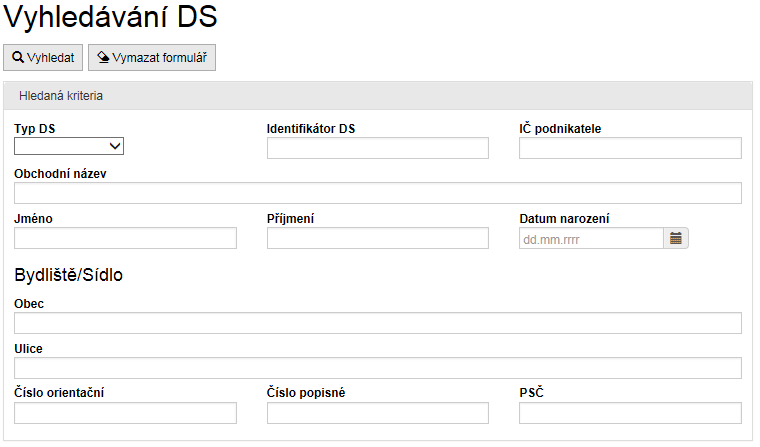 Je možno zadat následující kritéria:Typ DS – výběr z rozbalovací nabídky. Hodnota není povinná v případě, že je zadán identifikátor DS nebo IČO podnikatele, v ostatních případech je třeba vybrat hodnotu. Hodnoty je možno rozdělit na základní typy a pod čarou jsou uvedeny podtypy. V případě výběru základního typu se vyhledává včetně podtypů, v případě zadání podtypu se vyhledává pouze mezi podtypy.FO – datová schránka fyzické osoby. V případě zadání je třeba do výběrových kritérií zadat ještě alespoň Příjmení (nejméně 2 znaky).PFO – datová schránka podnikající fyzické osoby včetně cizinců. V případě zadání je třeba do výběrových kritérií zadat ještě IČO nebo část Obchodního názvu nebo Příjmení (nejméně 2 znaky).PO – datová schránka právnické osoby. V případě zadání je třeba do výběrových kritérií zadat ještě IČO nebo část Obchodního názvu (nejméně 2 znaky). OMV – datová schránka orgánu veřejné moci. V případě zadání je třeba do výběrových kritérií zadat ještě IČO nebo část Obchodního názvu (nejméně 2 znaky).-----------------------PFO_ADVOK – DS advokáta.PFO_DANPOR – DS daňového poradce.PFO_INSSPR – DS insolvenčního správce.PO_ZAK – DS PO zřízené zákonem.PO_REQ – DS PO, vzniklá na žádost dle §5 odst. 2.OMV_NOTAR – DS notáře.OMV_EXEKUT – DS soudního exekutora.OMV_REQ – podřízená DS typu OVM vzniklá na žádost (§6 a 7).Identifikátor DS – v případě zadání identifikátoru DS není třeba zadávat další kritéria – vrátí se informace o zadané DS.IČO podnikatele – v případě zadání IČO není třeba zadávat další kritéria – vyhledají se všechny schránky se zadaným IČO.Obchodní název – povinné v případě vyhledávání PO, PFO nebo OMV, pokud není zadáno DS, IČO nebo příjmení u PFO. Nutno zadat alespoň 2 znaky. Jméno – jméno fyzické osoby. Zadává se v případě FO nebo PFO. Není povinné. Omezuje vyhledané výsledky na zadané jméno.Příjmení – povinné v případě vyhledávání FO nebo PFO v případě, že není zadáno DS nebo u PFO IČO nebo Obchodní název. Nutno zadat alespoň 2 znaky.Datum narození – datum narození fyzické osoby. Zadává se v případě FO nebo PFO. Není povinné. Omezuje vyhledané výsledky.Bydliště/Sídlo – bydliště FO nebo sídlo PFO, PO nebo OMV. Není povinné. Omezuje vyhledané výsledky.Vyhledání DS provedete pomocí tlačítka Vyhledat. Zobrazí se přehled DS, které odpovídají zadaným kritériím.Uživatelské a licenční zajištění pro ObjednatelePro funkčnost ověřování připojených elektronických podpisů je využívána služba vzdáleného kvalifikovaného ověřování, jejíž součástí je i licence k užití SW Software 602 SecuSign (tato služba vedle kvalifikovaného ověřování zajišťuje i připojování kvalifikovaných pečetí). Dodávka této služby je řešena samostatnou objednávkou č. 4500130732.Dopady do systémů MZe(Pozn.: V popisu dopadů zohledněte strukturu informací uvedenou v části A - Věcné zadání v bodu 4. U dopadů dle bodu 4.1 uveďte, zda může mít změna dopad do agendy, aplikace, na data, na síťovou strukturu, na serverovou infrastrukturu, na bezpečnost.) NejsouDopady do agendy, aplikace, na data, na serverovou infrastrukturuTechnické aspekty implementacePři realizaci požadavku bude upravena verze aplikace DMS a ta nasazena do prostředí MZe.Dopady na aplikacePři realizaci požadavku dojde k úpravám zdrojového kódu aplikace DMS.Dopady na agenduPři realizaci požadavku dojde k úpravě chování aplikace, viz návrh řešení.Dopady na data Při realizaci požadavku dojde k úpravám datového modelu aplikace DMS.Dopady na serverovou infrastrukturuBez dopaduDopady na bezpečnostNávrh řešení musí být v souladu se všemi požadavky v aktuální verzi Směrnice systémové bezpečnosti MZe. Upřesnění požadavků směrnice ve vztahu k tomuto RfC:Dopady na síťovou infrastrukturu Bez dopadu(Pozn.: V případě, že má změna dopady na síťovou infrastrukturu, doplňte tabulku v připojeném souboru - otevřete dvojklikem.)     NEVEŘEJNÉOstatní dopady(Pozn.: Pokud má požadavek dopady do dalších požadavků MZe, uveďte je v tomto bodu.)Bez dopaduPožadavky na součinnost Objednatele a třetích stran(Pozn.: K popisu požadavku uveďte etapu, kdy bude součinnost vyžadována.)Harmonogram plněníVýše uvedené termíny platí při objednání do 31. 1. 2021Pracnost a cenová nabídka navrhovaného řešenívčetně vymezení počtu člověkodnů nebo jejich částí, které na provedení poptávaného plnění budou spotřebovány(Pozn.: MD – člověkoden, MJ – měrná jednotka, např. počet kusů)PřílohyPodpisová doložkaC – Schválení realizace požadavku Z28758Specifikace plněníPožadované plnění je specifikováno v části A a B tohoto RfC. Dle části B bod 3.2 jsou pro realizaci příslušných bezpečnostních opatření požadovány následující změny:Uživatelské a licenční zajištění pro Objednatele (je-li relevantní):V souladu s podmínkami smlouvy č. 156-2018-11150.Požadavek na součinnostHarmonogram realizacePracnost a cenová nabídka navrhovaného řešenívčetně vymezení počtu člověkodnů nebo jejich částí, které na provedení poptávaného plnění budou spotřebovány(Pozn.: MD – člověkoden, MJ – měrná jednotka, např. počet kusů)Případné další obchodní podmínkyPosouzeníSchváleníVysvětlivkyID ShP MZe:2017_0088_26ID PK MZe:Název změny:Napojení na ISDSNapojení na ISDSNapojení na ISDSNapojení na ISDSDatum předložení požadavku:Datum předložení požadavku:Požadované datum nasazení:30.04.2021Kategorie změny:Normální       Urgentní  Priorita:Vysoká    Střední     Nízká Oblast:Aplikace         Zkratka: DMSVerze: Oblast:Aplikace         Typ požadavku: Legislativní    Zlepšení    Reklamace   Bezpečnost Legislativní    Zlepšení    Reklamace   Bezpečnost Legislativní    Zlepšení    Reklamace   Bezpečnost Oblast:Infrastruktura  Typ požadavku:Nová komponenta    Upgrade   Bezpečnost    Zlepšení    Obnova  Nová komponenta    Upgrade   Bezpečnost    Zlepšení    Obnova  Nová komponenta    Upgrade   Bezpečnost    Zlepšení    Obnova  RoleJméno Organizace /útvarTelefonE-mailŽadatel:Václav Koubek11150221813092vaclav.koubek@mze.czMetodický / věcný garant:Vladimír Velas111151221814502vladimir.velas@mze.czTechnický garant:Pavel Štětina11152221812430pavel.stetina@mze.czOprávněná osoba dle smlouvy za MZe:Vladimír Velas11151607514370vladimir.velas@mze.czPoskytovatel / dodavatel:xxxT-SOFT a.s.xxxxxxSmlouva č.:S2018-0022; 156-2018-11150KL:HR-001IDNázev položkyPředpokládaný dopadIDDokumentFormát výstupu (ano/ne)Formát výstupu (ano/ne)Formát výstupu (ano/ne)IDDokumentel. úložištěpapírCDAnalýza navrhnutého řešeníneneanoDokumentace dle specifikace Závazná metodika návrhu a dokumentace architektury MZeneneneTestovací scénář, protokol o otestováníneanoanoUživatelská příručkaanoneanoSystémová příručkaanoneanoBezpečnostní dokumentaceanoneanoZdrojový kód a měněné konfigurační souboryanoneanoWebové služby + konzumentské testyneneneIDAkceptační kritériumZpůsob verifikaceAkceptujeNávrh řešeníakceptaceVelasTestovací scénářeakceptaceVelasUživatelská příručkaakceptaceVelasMilníkTermínT1 = termín objednáníT1T2 = nasazení do testovacího prostředí a připraveno k akceptaciT2 = 15.4.2021T3 = akceptace ze strany MZeT3 = T2+max 20 prac. dníT4 = nasazení do produkčního prostředíT4 = T3+max 5 prac. dníID ShP MZe:2017_0088_26ID PK MZe:Č.Oblast požadavkuPředpokládaný dopad a navrhované opatření/změnyŘízení přístupu 3.1.1. – 3.1.6.Bez dopaduDohledatelnost provedených změn v datech 3.1.7.Bez dopaduCentrální logování událostí v systému 3.1.7.Bez dopaduŠifrování 3.1.8., Certifikační autority a PKI 3.1.9.Bez dopaduIntegrita – constraints, cizí klíče apod. 3.2.Bez dopaduIntegrita – platnost dat 3.2.Bez dopaduIntegrita - kontrola na vstupní data formulářů 3.2.Bez dopaduOšetření výjimek běhu, chyby a hlášení 3.4.3.Bez dopaduPráce s pamětí 3.4.4.Bez dopaduŘízení - konfigurace změn 3.4.5.Bez dopaduOchrana systému 3.4.7.Bez dopaduTestování systému 3.4.9.Bez dopaduExterní komunikace 3.4.11.Bez dopaduMZe / Třetí stranaPopis požadavku na součinnostMZeZajištění služby vzdáleného kvalifikovaného ověřování podpisů. Dodávka této služby je řešena samostatnou objednávkou č. 4500132531 a byla objednána a zajištěna.Popis etapyTermínT1 = termín objednání = zahájení plněníT1T2 = Implementace a nasazení do testovacího prostředí 
(zajišťuje T-SOFT)T2 = 15. 4. 2021T3 = akceptace na testovacím prostředí (zajišťuje MZe)T3 = T2 + 20 pracovních dníT4 = Nasazení na produkci (zajišťuje T-SOFT)T4 = T3 + 5 pracovních dníOblast / rolePopisPracnost v MD/MJv Kč bez DPHv Kč s DPHImplementace včetně otestování, nasazení a dokumentace.36 417 600,00 505 296,00Celkem:Celkem:36 417 600,00 505 296,00IDNázev přílohyFormát (CD, listinná forma)01Rozklad hodin a cenyElektronickáNázev Dodavatele / PoskytovateleJméno oprávněné osobyDatum a podpisT-SOFT a.s.XXXID ShP MZe:2017_0088_26ID PK MZe:Č.Oblast požadavkuRealizovat(ano  / ne )Upřesnění požadavkuŘízení přístupu 3.1.1. – 3.1.6.Dohledatelnost provedených změn v datech 3.1.7.Centrální logování událostí v systému 3.1.7.Šifrování 3.1.8., Certifikační autority a PKI 3.1.9. Integrita – constraints, cizí klíče apod. 3.2.Integrita – platnost dat  3.2.Integrita - kontrola na vstupní data formulářů 3.2.Ošetření výjimek běhu, chyby a hlášení 3.4.3.Práce s pamětí 3.4.4.Řízení - konfigurace změn 3.4.5.Ochrana systému 3.4.7.Testování systému 3.4.9.Externí komunikace 3.4.11.Útvar / DodavatelPopis požadavku na součinnostOdpovědná osobaPopis etapyTermínT1 = termín objednání = zahájení plněníT1T2 = Implementace a nasazení do testovacího prostředí 
(zajišťuje T-SOFT)T2 = 15. 4. 2021T3 = akceptace na testovacím prostředí (zajišťuje MZe)T3 = T2 + 20 pracovních dníT4 = Nasazení na produkci (zajišťuje T-SOFT)T4 = T3 + 5 pracovních dníOblast / rolePopisPracnost v MD/MJv Kč bez DPH:v Kč s DPH:Implementace včetně otestování, nasazení, dokumentace 36 417 600,00  505 296,00 Celkem:Celkem: 36 417 600,00 505 296,00RoleJménoDatumPodpis/MailBezpečnostní garantOldřich Štěpánek13.1.2021Bez připomínek -> mailProvozní garantPavel Štětina15.1.2021Bez připomínek -> mailRoleJménoDatum a podpisŽadatelVáclav KoubekTechnický garantPavel ŠtětinaOprávněná osoba dle smlouvyVladimír Velas